Piedmont Band Boosters Meeting7/20/2020Members present:  Jeff Campagna, Jody Lukac, Carrie Holloway, Jennifer Weeks, Mike Weeks, Betsy Arndt, Lisa May, Ashley Pyle ,  Amy HartigThe meeting was held virtually by Google Meet, and brought to order at 7:00 PM by President, Jeff CampagnaCommittee Updates: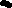  Treasurer’s Report.  Jody reviewed the Treasurer’s report which no approval needed due to current situation (Covid).Pit Crew Update. No reportFundraising Updates. No reportHospitality  No reportSpirit Wear Student order for band shirts has been placed.  Adult’s shirts will be online soon Uniforms No reportOld Business Uncaged and Wonka performances have been granted copyrights for next school year.  No official decision was made on which performance. New Business Jody said that we will have 24 freshman for 2020-2021.Discussed supply suggestions for this school year (nothing can be shared)Synthetic reedsCups for brassGaiter masksMouthpiece sanitizerNew stand tunesSweatpants (black)Percussion stick bags              Brainstormed ideas for Saturday activities in the Fall. No decisions were made.	“Fun” is the goal!!! Per Jody Lukac	Making formal decisions at our August Meeting.  With no additional business to discuss, Jeff Campagna adjourned the meeting at 8:00 PM          Submitted By:  Amy Hartig, Secretary                                                                                                                          Next Meeting:  August 17th 